19 декабря состоялся форум «Мой бизнес», посвященный Дню предпринимателя Ленинградской области. Более 300 предпринимателей встретились на торжественном мероприятии. Этот праздник неслучайно появился в регионе. В Ленобласти поддержка индивидуальной предпринимательской инициативы является одним из важнейших приоритетов. В области на программы поддержки в 2024 году  выделено 97,7 млн руб. – в том числе в рамках реализации нацпроекта «Малое и среднее предпринимательство». В регионе трудятся почти 78 тысяч субъектов малого и среднего предпринимательства, более 5 тысяч из них были созданы в 2023 году. На предприятиях МСП задействовано почти 350 тысяч жителей области. Активно растет число самозанятых граждан – их уже более 98 тысяч человек. Все эти цифры заметно выше уровня 2022 года.На торжественном открытии с поздравлениями и добрыми пожеланиями выступили заместитель председателя правительства Ленинградской области Дмитрий Ялов, председатель комитета по развитию малого, среднего бизнеса и потребительского рынка Ленинградской области Светлана Нерушай, председатель Общественной палаты Ленинградской области Александр Габитов, руководитель Управления Федеральной службы по надзору в сфере защиты прав потребителей и благополучия человека по Ленинградской области Ольга Историк, председатель постоянной комиссии по экономике, собственности, инвестициям и промышленности Законодательного собрания Ленинградской области Александр Русских.«Наблюдается рост как числа зарегистрированных малых предприятий, так и числа занятых в этой сфере. Мы традиционно говорим «спасибо» за вашу гибкость, потому что в условиях структурной перестройки и санкций вы очень быстро адаптируетесь, берете свою судьбу в свои руки и меняете свой бизнес. Вы таким образом меняете и облик наших городов. Очень многие из вас работают в сервисных индустриях; если бы не было сетей прекрасных кофеен, частных музеев и детских садов, то наша жизнь была бы совершенно другой.  Желаю вам так же умело скорректировать свою стратегию, чтобы и в следующем году стать еще более успешными», – отметил Дмитрий Ялов.«Сегодня, в День предпринимателя Ленинградской области, есть возможность публично, ответственно и торжественно поздравить вас с этим замечательным праздником и поблагодарить за ваш труд, за вклад в экономику Ленобласти, за то, что вы создаете экономическую и продовольственную безопасность нашего региона. Вы предоставляете качественные услуги и улучшаете жизнь ленинградцев», – поздравила предпринимателей Светлана Нерушай.В рамках праздничного мероприятия состоялись награждения лучших представителей бизнеса в Ленобласти; лучших практик организаций инфраструктуры поддержки; администраций муниципальных районов и СМИ; почетных промышленников Ленобласти.За активную деятельность в проведении информационной кампании по продвижению мер поддержки бизнеса в рамках национального проекта награждены администрации муниципальных районов и городского округа, городских и сельских поселений; региональных и муниципальных организаций поддержки предпринимательства, а также средства массовой информации.Лучшие практики организаций инфраструктуры поддержки Ленинградской области были определены онлайн-голосованием прямо на торжественном мероприятии. Ими стали: 1 место: «Миссис Бизнес», Гатчина; 2 место: Финансовая поддержка предпринимателей на старте бизнеса, Лодейное поле; 3 место: Форум женского предпринимательства, ТихвинЛучшим бизнесом Ленинградской области в 2023 году выбраны компании по 3 номинациям: в номинации «Социальное предпринимательство» - ИП Ермолина Алена Вячеславовна и ООО «Мама Оля»; в номинации «Производственный  сектор» -  ООО «Весто Лес» (директор Яковлев Александр Николаевич и ИП Иванова Анна Владимировна; в номинации «Молодежное предпринимательство» - ИП Петров Егор 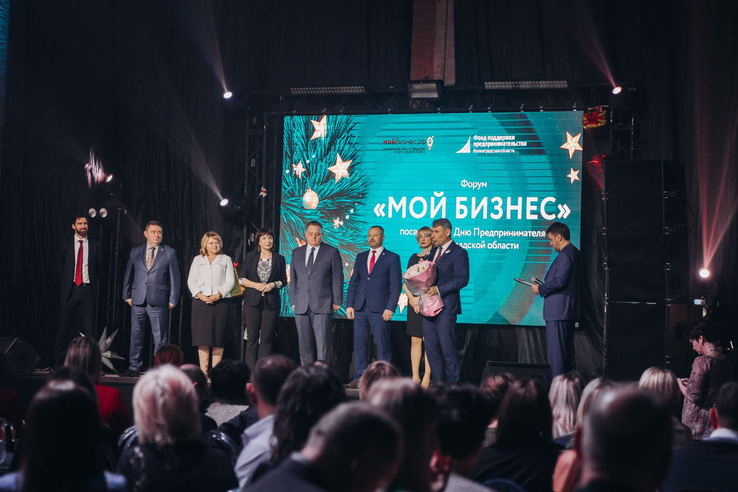 НАЦПРОЕКТ: ««Малое и среднее предпринимательство» Ленинградская область отметила День предпринимателя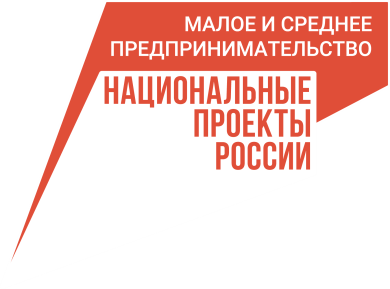 